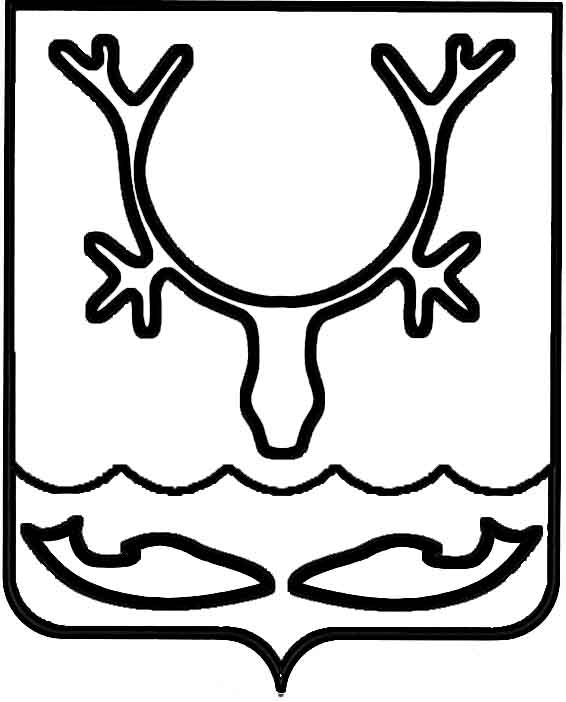 Администрация МО "Городской округ "Город Нарьян-Мар"ПОСТАНОВЛЕНИЕот “____” __________________ № ____________		г. Нарьян-МарВ соответствии с Федеральным законом от 06.10.2003 № 131-ФЗ "Об общих принципах организации местного самоуправления в Российской Федерации", Федеральным законом от 24.07.2007 № 209-ФЗ "О развитии малого и среднего предпринимательства в Российской Федерации", в рамках реализации муниципальной программы МО "Городской округ "Город Нарьян-Мар" "Создание условий                          для экономического развития", утвержденной постановлением Администрации МО "Городской округ "Город Нарьян-Мар" от 11.10.2013 № 2061, Администрация МО "Городской округ "Город Нарьян-Мар"П О С Т А Н О В Л Я Е Т:Пункт 2.2 Порядка предоставления субсидий субъектам малого и среднего предпринимательства на возмещение части затрат по приобретению имущества, утвержденного постановлением Администрации МО "Городской округ "Город Нарьян-Мар" от 30.05.2011 № 977 (в ред. от 18.04.2016 № 444), дополнить абзацами следующего содержания:"Приобретенное имущество должно быть новым (не бывшим в употреблении).Оплата имущества должна производиться путем безналичного расчета в форме денежного обращения, при которой хранение и движение денежных средств происходит без участия наличных денег, посредством зачисления денег                                   на банковский счет и перечисления со счета плательщика на счет получателя (поставщика товара (услуги)).".Настоящее постановление вступает в силу со дня его подписания и подлежит официальному опубликованию.0310.20161055О внесении изменений в Порядок предоставления субсидий субъектам малого и среднего предпринимательства на возмещение части затрат по приобретению имущества Глава МО "Городской округ "Город Нарьян-Мар" Т.В.Федорова